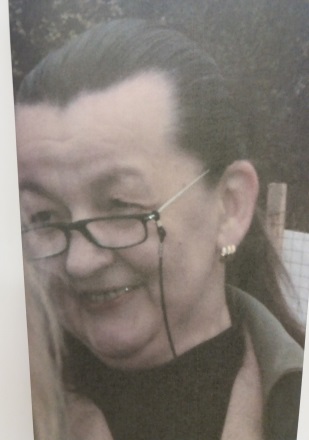                U SPOMEN              Gordana  Pintar           ( 1957. – 2017. )   U  žalosti zbog iznenadnog odlaska    kolegice Gordane,  nastavnice biologije i    prirode sa zvanjem učitelj savjetnik,    posljednji puta želimo iskazati zahvalnost   i poštovanje za sve njene ideje, projekte, tematske izložbe i terenske nastave,    kojih je bilo puno.        Bila je dugogodišnja voditeljica ŽSV-a za biologiju i prirodu, sudionica    grupe autora e – priručnika za 6. razred,  član Županijskog povjerenstva za   biologiju, izlagala na međunarodnom kongresu biologa, sudjelovala u izradi   pitanja za  udžbenik  Živi svijet 7.razred, a njen rad na temu Štednja električne  energije izašao u jednom američkom stručnom časopisu.  Njeno posljednje sudjelovanje kao predavača na državnom skupu  u  Opatiji u  listopadu 2017.godine, bilo je vrlo zapaženo.     U ime svih djelatnika OŠ Sesvetska Sela, kažem Ti jedno veliko  hvala za  Tvoj doprinos u radu i podizanju ugleda naše Škole, jer naša škola je zahvaljujući Tebi bila vježbaonica studentima PMF-a. Hvala na trenucima druženja i na ukazanom  povjerenju, koje si opravdala kroz proteklih deset godina rada u našem kolektivu. Do ponovnog susreta, počivaj u miru.  Gordana Vojnović, prof.  Ravnateljica OŠ Sesvetska Sela